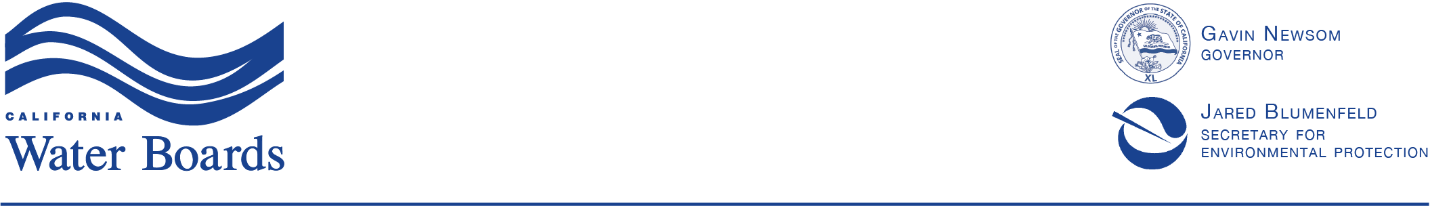 Lahontan Regional Water Quality Control Board	Date Distributed: November 2, 2020 REVISED NOTICE OF SPECIAL BOARD MEETINGS(CLOSED SESSION ONLY)The Lahontan Regional Water Quality Control Board (Lahontan Water Board) will be conducting closed session meetings on the following dates: Tuesday, September 1, 2020 at 1:00 p.m.Tuesday, September 15, 2020 at 1:00 p.m.Tuesday, September 29, 2020 at 1:00 p.m.Tuesday, October 6, 2020 at 9:00 a.m.Tuesday, October 13, 2020 at 8:30 a.m.Tuesday, October 20, 2020 at 1:00 p.m.Thursday, October 29, 2020 at 2:15 p.m.Tuesday, November 3, 2020 at 1:00 p.m.Tuesday, November 10, 2020 at 1:00 p.m.Tuesday, November 17, 2020 at 1:00 p.m.Video and Teleconference Meeting Only (No Physical Meeting Location): As a result of the COVID-19 emergency and the Governor’s Executive Orders N-29-20 and N-33-20 to protect public health by limiting public gatherings and requiring social distancing, this meeting will occur solely via remote presence.General Meeting Information:The meetings noticed above will be conducted as closed sessions for consideration of candidates for the position of Executive Officer to the Board. The meeting will not be called to order prior to the time specified. There will be no opportunity for the public to address the Board.AGENDARoll Call and Declaration of a QuorumClosed Session Discussion of Personnel Matters - Consideration of the appointment, employment, or evaluation of performance about a public employee. (Authority:  Government Code section 11126, subdivision (a).)AdjournmentLAHONTAN WATER BOARD MEMBERSCalifornia Water Code section 13201 provides for the Governor to appoint seven members to the Regional Water Quality Control Board. Each Board member resides or has a principal place of business within the region. Appointments are subject to confirmation by the state Senate.LAHONTAN WATER BOARD CONTACTSMike Plaziak, Acting Executive OfficerElizabeth Beryt, Counsel to the Lahontan Water BoardKatrina Fleshman, Executive AssistantTo reach the Acting Executive Officer, please contact his Executive Assistant, 
Katrina Fleshman, via email at katrina.fleshman@waterboards.ca.gov or call 
(530) 542-5414.NameFromTerm ExpiresPeter C. Pumphrey, ChairBishop9/30/23Don Jardine, Vice-ChairMarkleeville9/30/23Kimberly CoxHelendale9/30/22Keith DyasRosamond9/30/20Amy Horne, PhD. Truckee9/30/22Eric SandelTruckee9/30/21Vacant